India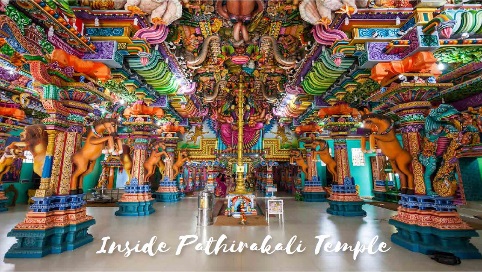 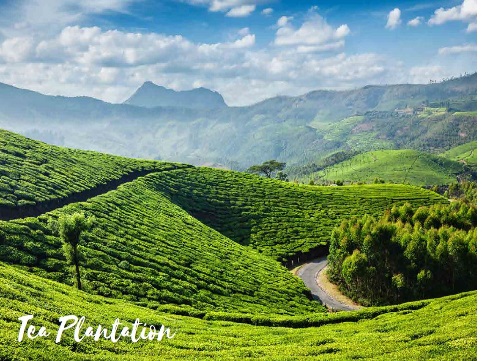 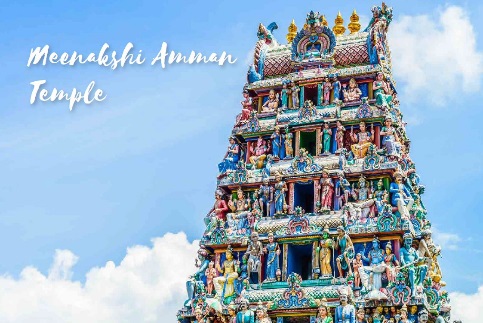 Facts About India: Modern humans arrived on the Indian subcontinent from Africa no later than 55,000 years ago.By 1200 BCE, an archaic form of Sanskrit, an Indo-European language, had diffused into India from the northwest, unfolding as the language of the Rigveda, and recording the dawning of Hinduism in India.By 400 BCE, stratification and exclusion by caste had emerged within Hinduism, and Buddhism and Jainism had arisen, proclaiming social orders unlinked to heredity.British crown rule began in 1858. After World War I, in which approximately one million Indians served, a new period began. It was marked by British reforms but also repressive legislation, by more strident Indian calls for self-rule, and by the beginnings of a nonviolent movement of non-co-operation, of which Mohandas Karamchand Gandhi would become the leader and enduring symbol. During the 1930s, slow legislative reform was enacted by the British; the Indian National Congress won victories in the resulting elections.The next decade was beset with crises: Indian participation in World War II, the Congress's final push for non-co-operation, and an upsurge of Muslim nationalism.India's telecommunication industry, the world's fastest-growing, added 227 million subscribers during the period 2010–2011, and after the third quarter of 2017, India surpassed the US to become the second largest smartphone market in the world after China.The 2011 census reported the religion in India with the largest number of followers was Hinduism (79.80% of the population), followed by Islam (14.23%); the remaining were Christianity (2.30%), Sikhism (1.72%), Buddhism (0.70%), Jainism (0.36%) and others[m] (0.9%).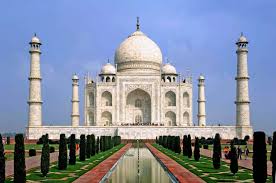 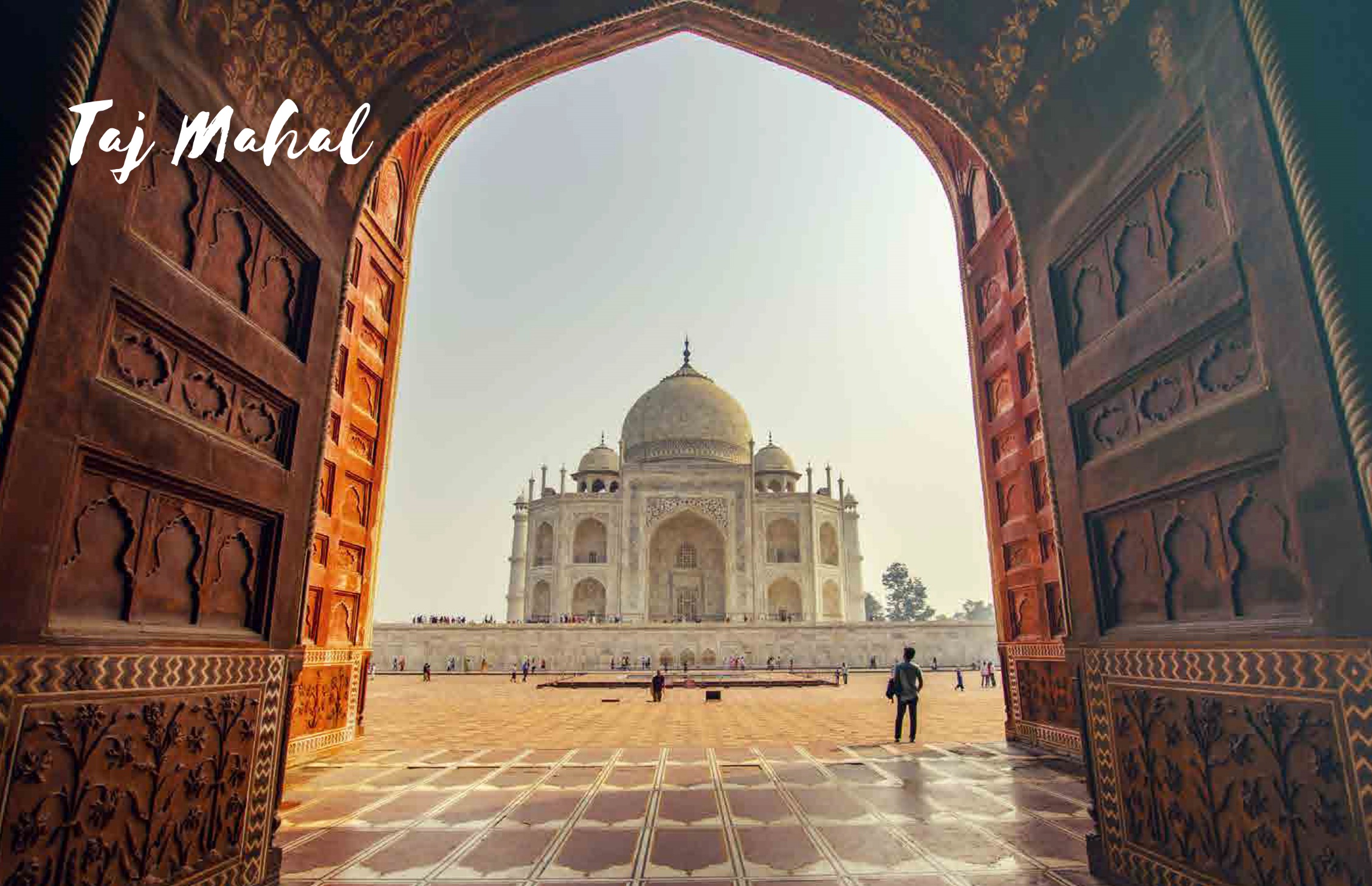 India is a country in South Asia. It is the second-most populous country, the seventh-largest country by area, and the most populous democracy in the world.